Vendor Shipping InformationYou can begin to have your vendor supplies arrive at the Ingleside Hotel by September 5th, 2023.  Packing Slip Information. Company name in BOLD on outside of packageAttn: InPOWER 2023COMPANY NAME 2810 Golf RoadPewaukee, WI 53072Shipping your items back: Vendors are responsible for coordinating shipping their items back. If you preschedule, pick-up of your items with Fedex, UPS, USPS from the Ingleside, they will hold your items for you. (MUST BE PRESCHEDULED WITH CARRIER). Please ensure package is sealed, packing slip is attached, and pick up is scheduled with the carrier. All packages will go on a cart at the end of the event. 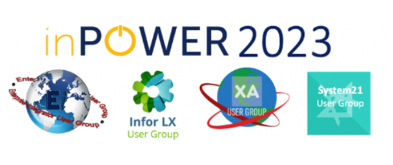 